Poštovani roditelji, molim Vas da pomognete djeci kod sljedećih aktivnosti vezano uz nastavu Engleskog jezika: Učenici u bilježnicu pišu datum i naslov: The Weather PuzzleIspod naslova crtaju sljedeće vremenske prilike i pored tih malih sličica pišu rečenice kako se to izriče na engleskom jeziku: SchoolworkThe Weather PuzzleAko imate mogućnost, poslušajte zvučni zapis broj 38. i 39. te pratite pripadajuće sličice vremenskih prilika i pjesme na str. 45. u udžbeniku. U radnoj bilježnici na str. 42. samo zadatak 1. (spajanje vremenskih prilika i rečenica.)Zahvaljujem na suradnji i vremenu, budite zdravi i pozitivnog duhaučiteljica Ljiljana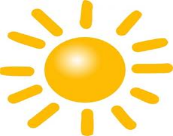 It is sunny.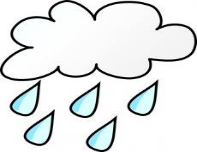 It is raining.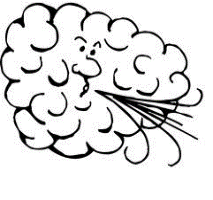 Iti s windy.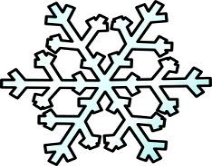 Iti s snowy.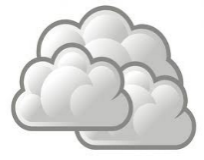 Iti s cloudy.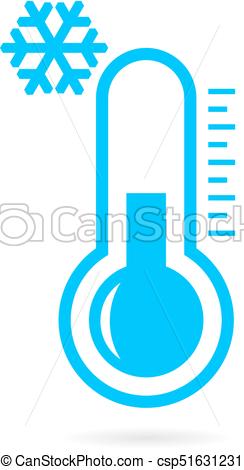 Iti s cold.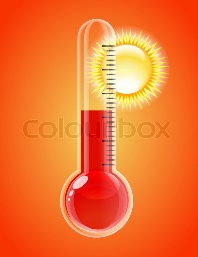 Iti s hot..